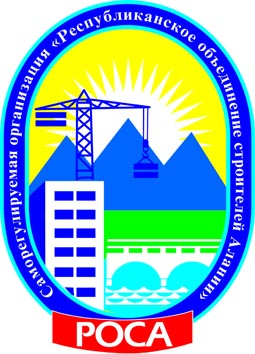 Некоммерческое партнерство«Саморегулируемая организация«Республиканское объединение строителей Алании»(НП СРО РОСА)П р о т о к о лЗаседания Аттестационной комиссииНекоммерческого партнерства «Саморегулируемая организация«Республиканское объединение строителей Алании»«17» июня 2014 года									№ 9 (41)-акгор. ВладикавказОснование созыва Аттестационной комиссии – решение Председателя Аттестационной комиссии Некоммерческого партнерства «Саморегулируемая организация «Республиканское объединение строителей Алании» - Тавитова А.Н., по поступившим из Центра по тестированию НП СРО РОСА Актам оценки уровня знаний.Место проведения заседания: РСО-Алания, гор. Владикавказ, ул. Чкалова, д. 41а.Дата проведения заседания:  17 июня 2014 года, 16 часов 00 минут.Председательствующий на заседании Аттестационной комиссии:Председатель Аттестационной комиссии Некоммерческого партнерства «Саморегулируемая организация «Республиканское объединение строителей Алании», заместитель генерального директора по правовым вопросам и контрольно-экспертной деятельности НП СРО РОСА - Тавитов А.Н.Секретарь заседания: Ведущий специалист по информационному обеспечению, повышению квалификации и аттестации НП СРО РОСА - Кукол А.С.Присутствовали с правом голоса:1. Тавитов А.Н. – Председатель Аттестационной комиссии НП СРО РОСА, заместитель генерального директора по правовым вопросам и контрольно-экспертной деятельности НП СРО РОСА.2. Томаев Р.Х. – Заместитель Председателя, член Аттестационной комиссии НП СРО РОСА, заместитель начальника инспекции Государственного строительного надзора по Республике Северная Осетия-Алания.3. Пхалагов Т.Х. – член Аттестационной комиссии НП СРО РОСА, исполнительный директор ООО «Промжилстрой РСО-Алания».Присутствовали без права голоса:1. Кукол А.С., ведущий специалист по информационному обеспечению, повышению квалификации и аттестации НП СРО РОСА.Открытие заседания Аттестационной комиссии Некоммерческого партнерства «Саморегулируемая организация «Республиканское объединение строителей Алании».Слушали: Председательствующего, который сообщил, что на заседании принимают участие все члены Аттестационной комиссии НП СРО РОСА. Кворум для голосования имеется. Полномочия проверены в соответствии с действующим законодательством, заседание Аттестационной комиссии НП СРО РОСА предложено считать «открытым». Иных предложений и замечаний не поступило.Решили: Принять к сведению озвученную информацию и признать наличие кворума для голосования по вопросам Повестки дня, а заседание Аттестационной комиссии Некоммерческого партнерства «Саморегулируемая организация «Республиканское объединение строителей Алании» считать - «открытым».Голосовали: «за» - 3 голоса, «против» - нет, «воздержался» - нет.Решение принято единогласно.Председательствующий объявил заседание Аттестационной комиссии НП СРО РОСА - «открытым». О Повестке дня заседания Аттестационной комиссии Некоммерческого партнерства «Саморегулируемая организация «Республиканское объединение строителей Алании»Слушали: Председательствующего, который предложил утвердить Повестку дня Аттестационной комиссии НП СРО РОСА из 3-х (трех) вопросов.Иных предложений и замечаний не поступило.Решили: Утвердить Повестку дня заседания Аттестационной комиссии Некоммерческого партнерства «Саморегулируемая организация «Республиканское объединение строителей Алании» из 3-х (трех) вопросов.Голосовали: «за» - 3 голоса, «против» - нет, «воздержался» - нет.Решение принято единогласно.Повестка дня заседания Аттестационной комиссии Некоммерческого партнерства «Саморегулируемая организация «Республиканское объединение строителей Алании»:О рассмотрении решения Совета НП СРО РОСА № 7 (150) от 30.05.2014 года об избрании и утверждении нового состава Аттестационной комиссии НП СРО РОСА.О рассмотрении вопроса по выдаче (отказе в выдаче) Аттестатов по итогам оценки уровня знаний претендентов на аттестацию – работников членов НП СРО РОСА, на основании представленных, Центром по тестированию НП СРО РОСА за период с 02 июня 2014 года по 06 июня 2014 года, Актов оценки уровня знаний.О рассмотрении вопроса по выдаче (отказе в выдаче) Аттестатов по итогам оценки уровня знаний претендентов на аттестацию – работников членов НП СРО РОСА, на основании представленных, Центром по тестированию НП СРО РОСА за период с 09 июня 2014 года по 11 июня 2014 года, Актов оценки уровня знаний.По вопросу №1 повестки дня:О рассмотрении решения Совета НП СРО РОСА № 7 (150) от 30.05.2014 года об избрании и утверждении нового состава Аттестационной комиссии НП СРО РОСАСлушали: Кукол А.С., которая сообщила присутствующим, о решении Совета НП СРО РОСА № 7 (150) от 30.05.2014 года об установлении количественного состава Аттестационной комиссии из 3-х человек в следующем персональном составе:1. Председатель Аттестационной комиссии, Тавитов Аркадий Николаевич, заместитель генерального директора по правовым вопросами контрольно-экспертной деятельности НП СРО РОСА.2. Заместитель Председателя, член Аттестационной комиссии, Томаев Руслан Харитонович, заместитель начальника инспекции Государственного строительного надзора по РСО-Алания.3. Член Аттестационной комиссии, Пхалагов Тимур Хазбатрович, исполнительный директор ООО «Промжилстрой РСО-Алания».Со сроком действия полномочий с 30.05.2014 по 30.05.2017 года.Решили:Принять к сведению озвученную информацию и приступить к исполнению своих обязанностей.Голосовали: «за» - 3 голоса, «против» - нет, «воздержался» - нет.Решение принято единогласно.По вопросу №2 повестки дня:О рассмотрении вопроса по выдаче (отказе в выдаче) Аттестатов по итогам оценки уровня знаний претендентов на аттестацию – работников членов НП СРО РОСА, на основании представленных, Центром по тестированию НП СРО РОСА за период с 02 июня 2014 года по 06 июня 2014 года, Актов оценки уровня знанийСлушали: Кукол А.С., которая сообщила присутствующим, о поступивших из Центра по тестированию НП СРО РОСА - Актов оценки уровня знаний претендентов на аттестацию, по следующим тестам и со следующими результатами уровня знаний:Предложила признать обладающими знаниями необходимыми для выполнения указанных видов работ и выдать Аттестаты на соответствующий срок.Иных предложений и замечаний не поступило.Решили:1. По итогам проведённой оценки уровня знаний выдать следующим работникам Аттестаты установленного ЕСА НОСТРОЙ образца по следующим тестам: и признать их обладающими знаниями необходимыми для выполнения аттестованных видов работ, которые оказывают влияние на безопасность объектов капитального строительства.2. Информацию о выданных Аттестатах разместить на сайте Партнерства.Голосовали: «за» - 3 голоса, «против» - нет, «воздержался» - нет.Решение принято единогласно.По вопросу №3 повестки дня:О рассмотрении вопроса по выдаче (отказе в выдаче) Аттестатов по итогам оценки уровня знаний претендентов на аттестацию – работников членов НП СРО РОСА, на основании представленных, Центром по тестированию НП СРО РОСА за период с 09 июня 2014 года по 11 июня 2014 года, Актов оценки уровня знанийСлушали: Кукол А.С., которая сообщила присутствующим, о поступивших из Центра по тестированию НП СРО РОСА - Актов оценки уровня знаний претендентов на аттестацию, по следующим тестам и со следующими результатами уровня знаний:С положительным результатом оценки уровня знаний предложила признать обладающими знаниями необходимым для выполнения указанных видов работ и выдать Аттестаты на соответствующий срок.С отрицательным результатом оценки уровня знаний предложила отказать в выдаче Аттестатов, назначив срок для повторного тестирования.Иных предложений и замечаний не поступило.Решили:1. По итогам проведённой оценки уровня знаний выдать следующим работникам Аттестаты установленного ЕСА НОСТРОЙ образца по следующим тестам: и признать их обладающими знаниями необходимыми для выполнения аттестованных видов работ, которые оказывают влияние на безопасность объектов капитального строительства.2. Отказать в выдаче Аттестатов по следующим тестам: назначив срок для повторного тестирования.3. Информацию о выданных Аттестатах разместить на сайте Партнерства.Голосовали: «за» - 3 голоса, «против» - нет, «воздержался» - нет.Решение принято единогласно.Председательствующий Председатель Аттестационной комиссииНП СРО РОСА										А.Н.ТавитовСекретарь  заседанияВедущий специалист по информационному обеспечению,повышению квалификации и аттестации НП СРО РОСА		 		А.С.КуколНекоммерческое партнерство«Саморегулирумая организация«Республиканское объединение строителей Алании»(НП СРО РОСА)П Р О Т О К О Л № 9 (41)-акзаседания Аттестационной комиссииНекоммерческого партнерства«Саморегулируемая организация«Республиканское объединение строителей Алании»от «17» июня 2014 годагор. Владикавказ2014 год№ п/пФ.И.О. претендентаНаименование организации, члена НП СРО РОСА№ тестаРезультат оценки уровня знанийГулуева Нина МусаевнаООО «Лучстройинвест»046.3положительныйГуцаев Валерий ОттовичООО «Магистраль»046.3положительныйДзитиев Альберт РуслановичООО «СОРССУ»017положительныйДзуцев Олег ЮрьевичООО «Лучстройинвест»046.3положительныйКиргуев Валерий ЛалоевичООО «Кругозор»020положительныйКиргуев Олег ЛалоевичООО «Кругозор»020положительныйКиргуев Сосланбек ОлеговичООО «Кругозор»020положительныйСалафунтиди Александр ИсааковичООО «ЛУЧСТРОЙИНВЕСТ»046.3положительныйТинаев Батраз ХамизовичООО «Кругозор»020положительныйХетагуров Анатолий ТотразовичООО «СОРССУ»017положительный№ п/пФ.И.О. претендентаНаименование организации, члена НП СРО РОСА№ тестаСрок действияГулуева Нина МусаевнаООО «Лучстройинвест»046.3сроком на 5 (пять) лет, т.е. до 17.06.2019Гуцаев Валерий ОттовичООО «Магистраль»046.3сроком на 5 (пять) лет, т.е. до 17.06.2019Дзитиев Альберт РуслановичООО «СОРССУ»017сроком на 5 (пять) лет, т.е. до 17.06.2019Дзуцев Олег ЮрьевичООО «Лучстройинвест»046.3сроком на 5 (пять) лет, т.е. до 17.06.2019Киргуев Валерий ЛалоевичООО «Кругозор»020сроком на 5 (пять) лет, т.е. до 17.06.2019Киргуев Олег ЛалоевичООО «Кругозор»020сроком на 5 (пять) лет, т.е. до 17.06.2019Киргуев Сосланбек ОлеговичООО «Кругозор»020сроком на 5 (пять) лет, т.е. до 17.06.2019Салафунтиди Александр ИсааковичООО «ЛУЧСТРОЙИНВЕСТ»046.3сроком на 5 (пять) лет, т.е. до 17.06.2019Тинаев Батраз ХамизовичООО «Кругозор»020сроком на 5 (пять) лет, т.е. до 17.06.2019Хетагуров Анатолий ТотразовичООО «СОРССУ»017сроком на 5 (пять) лет, т.е. до 17.06.2019№ п/пФ.И.О. претендентаНаименование организации, члена НП СРО РОСА№ тестаРезультат оценки уровня знанийБельская Наталья ГеоргиевнаООО «Сварог»046.3отрицательныйБорадзов Таймураз ДахцикоевичООО «Ир-инвест»001отрицательныйВаниев Асланбек РубеновичООО «Ника+»046.2положительныйГабанов Валерий АсланбековичООО «Сварог»046.1положительныйДанилов Владимир АлександровичООО «Жилье 2010»032, 035, 036, 038положительныйДжиоева Алла РуслановнаЗАО Фирма «ПОЛИТЕХНИК»»001, 017положительныйИбрагимов Игорь ФеликсовичОАО «КАВТРАНССТРОЙ»010отрицательныйКалашников Валерий ВикторовичООО «Ир-инвест»001отрицательныйКочиев Шота ИргеновичООО «ЖСК»038, 039положительныйКочиев Эдуард ХазбиевичООО «Ника+»017, 018, 019, 024, 029, 046.3положительныйЛевкина Ирина СергеевнаООО «Жилье 2010»032, 035, 036, 038положительныйМакиев Ибрагим РуслановичООО «Благоустройство»001, 018отрицательныйМакиев Ибрагим РуслановичООО «Благоустройство»017, 025, 029положительныйМатвиенко Андрей ВладимировичООО «Сварог»017, 024отрицательныйМатвиенко Андрей ВладимировичООО «Сварог»046.1положительныйНадгериев Виктор ЕфимовичООО «Ника+»046.3положительныйНадгериев Маирбек ЮрьевичООО «Ника+»024, 046.1положительныйПациорин Александр ВикторовичООО «Жилье 2010»032, 035, 036, 038положительныйПилиев Эмзар ГеоргиевичООО «Дорожник»001отрицательныйПилиев Эмзар ГеоргиевичООО «Дорожник»017, 019, 021, 022, 024, 025, 029, 046.3положительныйЦаболов Юрий СергеевичООО «Ника+»046.1положительныйЦомартов Альберт МуратовичООО «Ника+»046.3положительный№ п/пФ.И.О. претендентаНаименование организации, члена НП СРО РОСА№ тестаСрок действияВаниев Асланбек РубеновичООО «Ника+»046.2сроком на 5 (пять) лет, т.е. до 17.06.2019Габанов Валерий АсланбековичООО «Сварог»046.1сроком на 5 (пять) лет, т.е. до 17.06.2019Данилов Владимир АлександровичООО «Жилье 2010»032, 035, 036, 038сроком на 5 (пять) лет, т.е. до 17.06.2019Джиоева Алла РуслановнаЗАО Фирма «ПОЛИТЕХНИК»»001, 017сроком на 5 (пять) лет, т.е. до 17.06.2019Кочиев Шота ИргеновичООО «ЖСК»038, 039сроком на 5 (пять) лет, т.е. до 17.06.2019Кочиев Эдуард ХазбиевичООО «Ника+»017, 018, 019, 024, 029, 046.3сроком на 5 (пять) лет, т.е. до 17.06.2019Левкина Ирина СергеевнаООО «Жилье 2010»032, 035, 036, 038сроком на 5 (пять) лет, т.е. до 17.06.2019Макиев Ибрагим РуслановичООО «Благоустройство»017, 025, 029сроком на 5 (пять) лет, т.е. до 17.06.2019Матвиенко Андрей ВладимировичООО «Сварог»046.1сроком на 5 (пять) лет, т.е. до 17.06.2019Надгериев Виктор ЕфимовичООО «Ника+»046.3сроком на 5 (пять) лет, т.е. до 17.06.2019Надгериев Маирбек ЮрьевичООО «Ника+»024, 046.1сроком на 5 (пять) лет, т.е. до 17.06.2019Пациорин Александр ВикторовичООО «Жилье 2010»032, 035, 036, 038сроком на 5 (пять) лет, т.е. до 17.06.2019Пилиев Эмзар ГеоргиевичООО «Дорожник»017, 019, 021, 022, 024, 025, 029, 046.3сроком на 5 (пять) лет, т.е. до 17.06.2019Цаболов Юрий СергеевичООО «Ника+»046.1сроком на 5 (пять) лет, т.е. до 17.06.2019Цомартов Альберт МуратовичООО «Ника+»046.3сроком на 5 (пять) лет, т.е. до 17.06.2019№ п/пФ.И.О. претендентаНаименование организации, члена НП СРО РОСА№ тестаРезультат оценки уровня знанийБельская Наталья ГеоргиевнаООО «Сварог»046.3отрицательныйБорадзов Таймураз ДахцикоевичООО «Ир-инвест»001отрицательныйИбрагимов Игорь ФеликсовичОАО «КАВТРАНССТРОЙ»010отрицательныйКалашников Валерий ВикторовичООО «Ир-инвест»001отрицательныйМакиев Ибрагим РуслановичООО «Благоустройство»001, 018отрицательныйМатвиенко Андрей ВладимировичООО «Сварог»017, 024отрицательныйПилиев Эмзар ГеоргиевичООО «Дорожник»001отрицательный